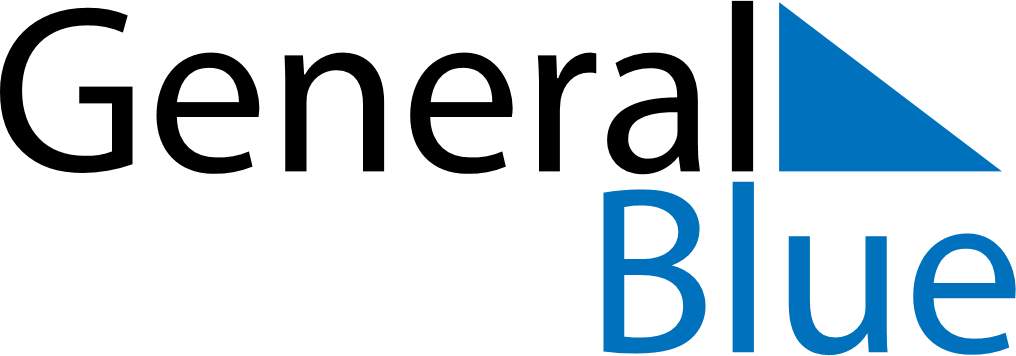 June 2021June 2021June 2021June 2021June 2021June 2021IcelandIcelandIcelandIcelandIcelandIcelandSundayMondayTuesdayWednesdayThursdayFridaySaturday123456789101112The Seamen’s Day13141516171819Icelandic National Day2021222324252627282930NOTES